INTERNÍ DOKUMENTACE – POPIS FUNKCIONALITYRevizeSR595 - Technickobezpečnostní dohled (§ 61 - § 62 zákon č. 254/2001 Sb.)V AA na prostředí REF je založen Typ případu SR595 Technicko-bezpečnostní dohled (§ 61 a § 62 zákon č. 254/2001 Sb.), a je zařazen do kategorie Ostatní a poté bude přesunut do kategorie Zákon č. 254/2001 Sb., o vodách, ve znění pozdějších předpisů.Přejmenovat typ případu na Technickobezpečnostní dohled (§ 61 - § 62 zákon č. 254/2001 Sb.)Menu – Obecné - Obecné:Typ případu: 	z moci úřední / na žádostOdvolání: 	ANOMenu – Obecné – Návazné typy případů: Menu - Moduly:SubjektVodoprávní evidenceÚkonyPodkladyDoplňující údaje (formulář základních údajů: základní údaje)DokumentyMenu – Subjekt - Typy rolí subjektu:Účastník řízeníDotčený orgánOstatní Menu – Subjekt – Postavení subjektu:Menu – Subjekt – Postavení zástupce:Menu – Podklady – Typy podkladů k typům případů: Nebudou nakonfigurovány žádné podklady.Pro revizi je třeba u jednotlivých podkladů vidět následující údaje: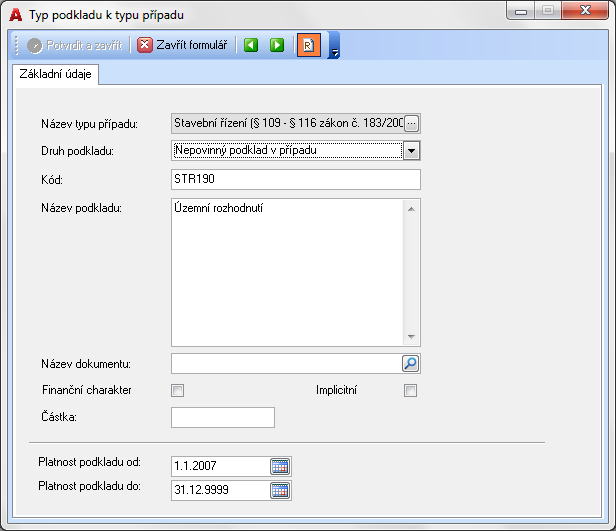 Menu – Úkony:+ budou doplněny úkony dle SŘ z moci úřední i na žádost (vč. odvolání pro všechna rozhodnutí)Parametry nového úkonu Rozhodnutí o povinnosti zajistit na vodním díle technickobezpečnostní dohled (§ 61 odst. 5 zákon č. 254/2001 Sb.)Konfigurace uvnitř typu případu:Parametry nového úkonu Rozhodnutí o změně kategorie vodního díla nebo rozsahu technickobezpečnostního dohledu (§ 61 odst. 6 zákon č. 254/2001 Sb.)Konfigurace uvnitř typu případu:Parametry nového úkonu Rozhodnutí o stanovení dalších povinností k provádění technickobezpečnostním dohledu (§ 62 odst. 1 zákon č. 254/2001 Sb.)Konfigurace uvnitř typu případu:Parametry nového úkonu Doručení oznámení o určení osoby odpovědné za technickobezpečnostní dohled (§ 62 odst. 4 písm. a) zákon č. 254/2001 Sb.)Konfigurace uvnitř typu případu:Parametry nového úkonu Doručení zprávy o výsledcích technickobezpečnostního dohledu (§ 62 odst. 4 písm. c) zákon č. 254/2001 Sb.)Konfigurace uvnitř typu případu:Parametry nového úkonu Doručení programu technickobezpečnostního dohledu nebo jeho změny (§ 62 odst. 4 písm. d) zákon č. 254/2001 Sb.)Konfigurace uvnitř typu případu:Menu – Typ dokumentu:+ Hlavičkový papír, spisový obal, Spisový přehled a PřílohaPřiřazení typů dokumentů k případům:Rozhodnutí o povinnosti zajistit na vodním díle technickobezpečnostní dohled (§ 61 odst. 5 zákon č. 254/2001 Sb.)Seznam šablon:Přiřazení typů dokumentů k případům:Rozhodnutí o změně kategorie vodního díla nebo rozsahu technickobezpečnostního dohledu (§ 61 odst. 6 zákon č. 254/2001 Sb.)Seznam šablon:Přiřazení typů dokumentů k případům:Rozhodnutí o stanovení dalších povinností k provádění technickobezpečnostním dohledu (§ 62 odst. 1 zákon č. 254/2001 Sb.)Seznam šablon:Menu – Řízení – Parametry řízení k typu případu:Typ správního řízení – z moci úřední / na žádost.Menu – Řízení - Povolené typy rolí pracovníků:Menu – Vodoprávní evidence:Aplikace:AGENDIO – ŽP Technickobezpečnostní dohled (§ 61 a § 62 zákon č. 254/2001 Sb.)Prefix:AA REFModul:Verze:<Číslo verze, od kterého je popis platný>Build:<Číslo build, od kterého je popis platný>Oblast:ŽP – Popis typu případu vč. typů dokumentů a šablonNázev:AA_254_2001_20120720_GO_Technickobezpečnostní dohled _REFDatum:20.07.2012Revize:Pavla KotlánováAutor:Poznámka:MCV-15481ČísloPopis DatumAutor1.011. Založen Typ případu:Technickobezpečnostní dohled (§ 61 a § 62 zákon č. 254/2001 Sb.)20.7.12Obešlová1.02Revize analýzy20.7.2012KotlánováNázev kategorie Typu případu:Ostatní (pak Zákon č. 254/2001 Sb., o vodách, ve znění pozdějších předpisů)Úroveň zabezpečení:10Název typu případu:Technickobezpečnostní dohled (§ 61 - § 62 zákon č. 254/2001 Sb.)Kód typu případu:SR595Název typu úřadu:Životní prostředíZpůsob editace kódu případu:Není možné editovatZpůsob editace ext. kódu případu:Není možné editovatZpůsob editace spec. kódu případu:Není možné editovatZpůsob editace interního označení:Není možné editovatČlenit na druhy případů:Případy se nečlení na druhyTyp vazby na spis. sl.:Vazba 1:1 na spisMax dní v předběžném stavu:nevyplněnoPoznámka:nevyplněnoMusí existovat generátor na kód případu:nezatrženoMusí existovat generátor na externí kód případu:nezatrženoPrázdný subjekt pro předběžně pořízený případ:zatrženoKód návaz. typu případuNázev návaz. typu případuKód druhu vazbySR852Povolení výjimky v průchodu osob podél vodních toků (§ 50 písm. g) zákon č. 254/2001 Sb.)Obecná vazbaSR539Pořádková pokuta (zákon č. 500/2004 Sb. a zvláštní právní předpis)Obecná vazbaSR575Stížnosti (§ 175 zákon č. 500/2004 Sb.)Obecná vazbaSR603Přezkumné řízení (§ 94 - § 99 zákon č. 500/2004 Sb.) – I. instanceObecná vazbaSR839Předběžné opatření (§ 61 zákon č. 500/2004 Sb.)Obecná vazbaSR730Řízení na místě (§ 143 zákon č. 500/2004 Sb.)Obecná vazbaPořadí rolí:1Max počet subjektů v roli:nevyplněnoKód role subjektu v AA:ÚčastníkNázev role subjektu:Účastník řízeníKód ikony:AA_FyzickaOsobaTyp povinné role:Povinná role v případu (dojde k chybě)Zástupci:zatrženoBankovní spojení:nezatrženoProvozovna:nezatrženoPostavení subjektu:zatrženoFormulář doplň. údajů:nevyplněnoKontrola duplicity subjektu v případu:nezatrženoKód základních údajů:ZákladníCharakter – typ role:Běžná role bez omezeníTypy partnera:FO, FOP, POPořadí rolí:2Max počet subjektů v roli:nevyplněnoKód role subjektu v AA:Dotčený orgánNázev role subjektu:Dotčený orgánKód ikony:AA_DOSSTyp povinné role:Nepovinná roleZástupci:zatrženoBankovní spojení:nezatrženoProvozovna:nezatrženoPostavení subjektu:nezatrženoFormulář doplň. údajů:nevyplněnoKontrola duplicity subjektu v případu:nezatrženoKód základních údajů:ZákladníCharakter – typ role:Běžná role bez omezeníTypy partnera:POPořadí rolí:3Max počet subjektů v roli:nevyplněnoKód role subjektu v AA:OstatníNázev role subjektu:OstatníKód ikony:AA_SmluvniPartneriTyp povinné role:Nepovinná roleZástupci:zatrženoBankovní spojení:nezatrženoProvozovna:nezatrženoPostavení subjektu:zatrženoFormulář doplň. údajů:nevyplněnoKontrola duplicity subjektu v případu:nezatrženoKód základních údajů:ZákladníCharakter – typ role:Běžná role bez omezeníTypy partnera:FO, FOP, PONázev postavení subjektuVýchozí hodnotaNázev role subjektuKód postavení subjektupřizvanýneOstatníPřizvanýznalecneOstatníZnaleczamítnutý účastník řízeníneOstatníNeúčastník řízenítlumočníkneOstatníTlumočníksprávní orgánneOstatníSprávní orgánprostředníkneOstatníProstředníkorgán provádějící předvedeníneOstatníOrgán provádějící předvedeníorgán postavený naroveň obecnímu úřaduneOstatníorgán postavený naroveň obecnímu úřadunadřízený správní orgánneOstatníNadřízený správní orgánjinýanoOstatníJinýautorizovaný inspektorneOstatníAutorizovaný inspektorobecní úřadneOstatníobecní úřadžadatelanoÚčastník řízeníŽadatelsprávce vodního tokuneÚčastník řízeníSprávce vodního tokuvlastníkneÚčastník řízeníVlastníkstavebníkneÚčastník řízeníStavební dozorsprávce sítěneÚčastník řízeníSprávcedotčená osoba § 27 odst. 1 SŘneÚčastník řízeníHlavní účastníkdalší dotčená osoba § 27 odst. 2 SŘneÚčastník řízeníVedlejší účastníkobčanské sdruženíneÚčastník řízeníSdruženísprávce povodíneÚčastník řízeníSprávce povodíTyp postaveníKód postaveníodpovědný zástupceOdpovědný zástupcekontaktní osobaKontaktní osobazmocněnecZmocněnecopatrovníkOpatrovníkprokuristaProkuristastatutární orgánStatutární orgánnucený správceNucený správcezákonný zástupceZákonný zástupceNázev typu úkonuKód typu úkonuTypy úkonu (řízení)Rozhodnutí o povinnosti zajistit na vodním díle technickobezpečnostní dohled (§ 61 odst. 5 zákon č. 254/2001 Sb.)ZPXXXRozhodnutíRozhodnutí o změně kategorie vodního díla nebo rozsahu technickobezpečnostního dohledu (§ 61 odst. 6 zákon č. 254/2001 Sb.)ZPXXXRozhodnutíRozhodnutí o stanovení dalších povinností k provádění technickobezpečnostním dohledu (§ 62 odst. 1 zákon č. 254/2001 Sb.)ZPXXXRozhodnutíDoručení oznámení o určení osoby odpovědné za technickobezpečnostní dohled (§ 62 odst. 4 písm. a) zákon č. 254/2001 Sb.)ZPXXXnevyplněnoDoručení zprávy o výsledcích technickobezpečnostního dohledu (§ 62 odst. 4 písm. c) zákon č. 254/2001 Sb.)ZPXXXnevyplněnoDoručení programu technickobezpečnostního dohledu nebo jeho změny (§ 62 odst. 4 písm. d) zákon č. 254/2001 Sb.)ZPXXXnevyplněnoKód typu úkonu:ZPXXXNázev typu úkonu:Rozhodnutí o povinnosti zajistit na vodním díle technickobezpečnostní dohled (§ 61 odst. 5 zákon č. 254/2001 Sb.)Třída formuláře pro typ úkonu:SŘ – Rozhodnutí, odůvodněníPlatnost od:01.01.2002Platnost do:31.12.9999Schůzka/délka:nevyplněnoKontrola na unikátní číslo úkonu:nevyplněnoTyp úkonu statistika:nevyplněnoTyp úkonu předvolání:nevyplněnoTyp úkonu soudní spor:nevyplněnoTyp úkonu (řízení):rozhodnutíTyp úkonu (vymáhání):nevyplněnoPřerušení start/stop:nevyplněnoBarevné označení úkonu:nevyplněnoSledovat vazbu na podklad:Bez vazbySledovat vazbu na objekt:Bez vazbySledovat vazbu na plat.kal.:Bez vazbySledovat vazbu na subjekt:Bez vazbySledovat vazbu na úkol:Bez vazbySledovat vazbu na úkon:Nepovinná vazbaImplicitně nabízet pro pořízení:ZatrženoKód typu úkonu:ZPXXXNázev typu úkonu:Rozhodnutí o změně kategorie vodního díla nebo rozsahu technickobezpečnostního dohledu (§ 61 odst. 6 zákon č. 254/2001 Sb.)Třída formuláře pro typ úkonu:SŘ – Rozhodnutí, odůvodněníPlatnost od:01.01.2002Platnost do:31.12.9999Schůzka/délka:nevyplněnoKontrola na unikátní číslo úkonu:nevyplněnoTyp úkonu statistika:nevyplněnoTyp úkonu předvolání:nevyplněnoTyp úkonu soudní spor:nevyplněnoTyp úkonu (řízení):rozhodnutíTyp úkonu (vymáhání):nevyplněnoPřerušení start/stop:nevyplněnoBarevné označení úkonu:nevyplněnoSledovat vazbu na podklad:Bez vazbySledovat vazbu na objekt:Bez vazbySledovat vazbu na plat.kal.:Bez vazbySledovat vazbu na subjekt:Bez vazbySledovat vazbu na úkol:Bez vazbySledovat vazbu na úkon:Nepovinná vazbaImplicitně nabízet pro pořízení:ZatrženoKód typu úkonu:ZPXXXNázev typu úkonu:Rozhodnutí o stanovení dalších povinností k provádění technickobezpečnostním dohledu (§ 62 odst. 1 zákon č. 254/2001 Sb.)Třída formuláře pro typ úkonu:SŘ – Rozhodnutí, odůvodnění, popisPlatnost od:01.01.2002Platnost do:31.12.9999Schůzka/délka:nevyplněnoKontrola na unikátní číslo úkonu:nevyplněnoTyp úkonu statistika:nevyplněnoTyp úkonu předvolání:nevyplněnoTyp úkonu soudní spor:nevyplněnoTyp úkonu (řízení):rozhodnutíTyp úkonu (vymáhání):nevyplněnoPřerušení start/stop:nevyplněnoBarevné označení úkonu:nevyplněnoSledovat vazbu na podklad:Bez vazbySledovat vazbu na objekt:Bez vazbySledovat vazbu na plat.kal.:Bez vazbySledovat vazbu na subjekt:Bez vazbySledovat vazbu na úkol:Bez vazbySledovat vazbu na úkon:Nepovinná vazbaImplicitně nabízet pro pořízení:ZatrženoKód typu úkonu:ZPXXXNázev typu úkonu:Doručení oznámení o určení osoby odpovědné za technickobezpečnostní dohled (§ 62 odst. 4 písm. a) zákon č. 254/2001 Sb.)Třída formuláře pro typ úkonu:SŘ – obecnýPlatnost od:01.01.2002Platnost do:31.12.9999Schůzka/délka:nevyplněnoKontrola na unikátní číslo úkonu:nevyplněnoTyp úkonu statistika:nevyplněnoTyp úkonu předvolání:nevyplněnoTyp úkonu soudní spor:nevyplněnoTyp úkonu (řízení):nevyplněnoTyp úkonu (vymáhání):nevyplněnoPřerušení start/stop:nevyplněnoBarevné označení úkonu:nevyplněnoSledovat vazbu na podklad:Bez vazbySledovat vazbu na objekt:Bez vazbySledovat vazbu na plat.kal.:Bez vazbySledovat vazbu na subjekt:Sledovat vazbu na úkol:Bez vazbySledovat vazbu na úkon:Implicitně nabízet pro pořízení:ZatrženoKód typu úkonu:ZPXXXNázev typu úkonu:Doručení zprávy o výsledcích technickobezpečnostního dohledu (§ 62 odst. 4 písm. c) zákon č. 254/2001 Sb.)Třída formuláře pro typ úkonu:SŘ – obecnýPlatnost od:01.01.2002Platnost do:31.12.9999Schůzka/délka:nevyplněnoKontrola na unikátní číslo úkonu:nevyplněnoTyp úkonu statistika:nevyplněnoTyp úkonu předvolání:nevyplněnoTyp úkonu soudní spor:nevyplněnoTyp úkonu (řízení):nevyplněnoTyp úkonu (vymáhání):nevyplněnoPřerušení start/stop:nevyplněnoBarevné označení úkonu:nevyplněnoSledovat vazbu na podklad:Bez vazbySledovat vazbu na objekt:Bez vazbySledovat vazbu na plat.kal.:Bez vazbySledovat vazbu na subjekt:Sledovat vazbu na úkol:Bez vazbySledovat vazbu na úkon:Implicitně nabízet pro pořízení:ZatrženoKód typu úkonu:ZPXXXNázev typu úkonu:Doručení programu technickobezpečnostního dohledu nebo jeho změny (§ 62 odst. 4 písm. d) zákon č. 254/2001 Sb.)Třída formuláře pro typ úkonu:SŘ – obecnýPlatnost od:01.01.2002Platnost do:31.12.9999Schůzka/délka:nevyplněnoKontrola na unikátní číslo úkonu:nevyplněnoTyp úkonu statistika:nevyplněnoTyp úkonu předvolání:nevyplněnoTyp úkonu soudní spor:nevyplněnoTyp úkonu (řízení):nevyplněnoTyp úkonu (vymáhání):nevyplněnoPřerušení start/stop:nevyplněnoBarevné označení úkonu:nevyplněnoSledovat vazbu na podklad:Bez vazbySledovat vazbu na objekt:Bez vazbySledovat vazbu na plat.kal.:Bez vazbySledovat vazbu na subjekt:Sledovat vazbu na úkol:Bez vazbySledovat vazbu na úkon:Implicitně nabízet pro pořízení:ZatrženoNázev dokumentuKód typu dokumentuKontext tiskuKód typu úkonuRozhodnutí o povinnosti zajistit na vodním díle technickobezpečnostní dohled (§ 61 odst. 5 zákon č. 254/2001 Sb.)aa_zp_254_2001_§61_1ÚkonZPXXXRozhodnutí o změně kategorie vodního díla nebo rozsahu technickobezpečnostního dohledu (§ 61 odst. 6 zákon č. 254/2001 Sb.)aa_zp_254_2001_§61_2ÚkonZPXXXRozhodnutí o stanovení dalších povinností k provádění technickobezpečnostním dohledu (§ 62 odst. 1 zákon č. 254/2001 Sb.)aa_zp_254_2001_§62_1ÚkonZPXXXTyp případu:Technickobezpečnostní dohled (§ 61 a § 62 zákon č. 254/2001 Sb.)Kód typu dokumentu:aa_zp_254_2001_§61_1Název dokumentu:Rozhodnutí o povinnosti zajistit na vodním díle technickobezpečnostní dohled (§ 61 odst. 5 zákon č. 254/2001 Sb.)Typ úkonu:Rozhodnutí o povinnosti zajistit na vodním díle technickobezpečnostní dohled (§ 61 odst. 5 zákon č. 254/2001 Sb.)Kontext tisku:úkonMetoda plnění značky:nevyplněnoMetoda plnění věci písemnosti:Název typu dokumentuMetoda plnění věci spisu:Z názvu zakládací písemnostiKonstanta před věc písemnosti:nevyplněnoPovinné zařazení do oddílu spisu:nezatrženoNázev spisového znaku:nevyplněnoNázev typu dokumentu v SPS:nevyplněnoZpůsob generování ČJ:ČJ generováno z písemnostiKód šablonyNázev šablonyKód zdrojePopis šablonyVýchozí šablonaHlavní šablonaaa_zp_254_2001_61_1Rozhodnutí o povinnosti zajistit na vodním díle technickobezpečnostní dohled (§ 61 odst. 5 zákon č. 254/2001 Sb.)_aa_VODAke kontroleanoanoTyp případu:Technickobezpečnostní dohled (§ 61 a § 62 zákon č. 254/2001 Sb.)Kód typu dokumentu:aa_zp_254_2001_§61_2Název dokumentu:Rozhodnutí o změně kategorie vodního díla nebo rozsahu technickobezpečnostního dohledu (§ 61 odst. 6 zákon č. 254/2001 Sb.)Typ úkonu:Rozhodnutí o změně kategorie vodního díla nebo rozsahu technickobezpečnostního dohledu (§ 61 odst. 6 zákon č. 254/2001 Sb.)Kontext tisku:úkonMetoda plnění značky:nevyplněnoMetoda plnění věci písemnosti:Název typu dokumentuMetoda plnění věci spisu:Z názvu zakládací písemnostiKonstanta před věc písemnosti:nevyplněnoPovinné zařazení do oddílu spisu:nezatrženoNázev spisového znaku:nevyplněnoNázev typu dokumentu v SPS:nevyplněnoZpůsob generování ČJ:ČJ generováno z písemnostiKód šablonyNázev šablonyKód zdrojePopis šablonyVýchozí šablonaHlavní šablonaaa_zp_254_2001_61_2Rozhodnutí o změně kategorie vodního díla nebo rozsahu technickobezpečnostního dohledu (§ 61 odst. 6 zákon č. 254/2001 Sb.)_aa_VODAke kontroleanoanoTyp případu:Technickobezpečnostní dohled (§ 61 a § 62 zákon č. 254/2001 Sb.)Kód typu dokumentu:aa_zp_254_2001_§62_1Název dokumentu:Rozhodnutí o stanovení dalších povinností k provádění technickobezpečnostním dohledu (§ 62 odst. 1 zákon č. 254/2001 Sb.)Typ úkonu:Rozhodnutí o stanovení dalších povinností k provádění technickobezpečnostním dohledu (§ 62 odst. 1 zákon č. 254/2001 Sb.)Kontext tisku:úkonMetoda plnění značky:nevyplněnoMetoda plnění věci písemnosti:Název typu dokumentuMetoda plnění věci spisu:Z názvu zakládací písemnostiKonstanta před věc písemnosti:nevyplněnoPovinné zařazení do oddílu spisu:nezatrženoNázev spisového znaku:nevyplněnoNázev typu dokumentu v SPS:nevyplněnoZpůsob generování ČJ:ČJ generováno z písemnostiKód šablonyNázev šablonyKód zdrojePopis šablonyVýchozí šablonaHlavní šablonaaa_zp_254_2001_62_1Rozhodnutí o změně kategorie vodního díla nebo rozsahu technickobezpečnostního dohledu (§ 61 odst. 6 zákon č. 254/2001 Sb.)_aa_VODAke kontroleanoanoNázev typu roleEditovat jménopracovníkaEditovat funkcipracovníkaEditovat OJPodepisující případuneneneZpracovatel případuneneneNázev typu vodoprávní evidenceReferenčníIdentifikátor typu vodoprávní evidenceRozhodnutí zaměřená k ochraně vodních zdrojů, území a vodních dělne91Zařazení vodního díla do kategorie technickobezpečnostního dohledu (§ 61 vodního zákona)ne96